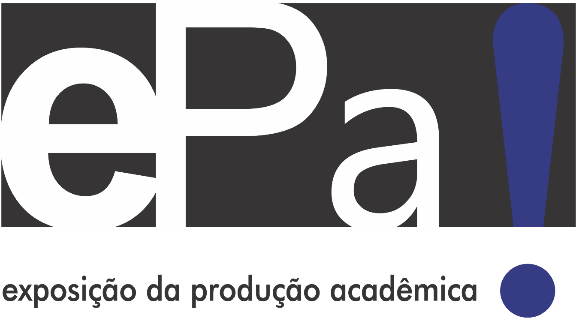 0